附件2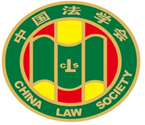 第十届“全国杰出青年法学家”推荐表姓    名          赵    鹏              工作单位         中国政法大学            推荐单位         中国政法大学              中国法学会2022年12月印制填  表  说  明表一为推荐单位填写或指导推荐候选人填写，表二为推荐候选人工作单位上级党委（党组）填写并盖章，表三为推荐候选人工作单位上级纪检监察部门填写并盖章，表四为推荐单位填写并盖章。    例如，推荐候选人为某大学法学院教授的，表二应由该大学党委填写并盖章，表三应由该大学纪委填写并盖章，表四应由该大学法学院填写并盖章。二、推荐单位需填写推荐评选委员会投票情况、推荐意见（每人500字以内）。三、请用计算机填写，可根据实际需要分栏，但勿随意变动格式及字体字号。四、请各推荐单位于2023年3月20日之前，将本表电子版发至指定邮箱。纸质版以A4纸打印一式四份，连同推荐评选情况报告、推荐候选人身份证复印件、推荐候选人代表性学术专著1-2部（独著）、学术论文3-5篇（独著或第一作者）、重要荣誉证书或证明复印件各一式一份，寄至指定地址。联 系 人：魏丽莎 于晓航  010-66123109邮寄地址：北京市海淀区皂君庙4号中国法学会研究部1334室邮    编：100081电子邮箱：qnfxj2022@163.com表一：推荐候选人情况表一：推荐候选人情况表一：推荐候选人情况表一：推荐候选人情况表一：推荐候选人情况姓    名赵鹏性    别男照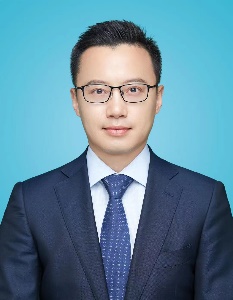 片出生日期1981年2月23日民    族汉照片政治面貌中共党员学    历博士研究生照片技术职称教授行政职务院长照片工作单位中国政法大学法治政府研究院中国政法大学法治政府研究院中国政法大学法治政府研究院照片通讯地址北京市海淀区西土城路25号北京市海淀区西土城路25号北京市海淀区西土城路25号北京市海淀区西土城路25号重要学术成果专著：《风险社会的行政法回应：以健康环境风险规制为中心》（中国政法大学出版社，独著，引用100次，23万字）《中国法治政府发展报告（2021）》（社会科学文献出版社，主编，41.3万字）；论文《惩罚性赔偿的行政法反思》（《法学研究》2019年第1期，独著，3万字，引用116次）；《生物医学研究伦理规制的法治化》（《中国法学》2021年第6期，独著，2.8万字，引用8次）；《私人审查的界限——论网络交易平台对用户内容的行政责任》（《清华法学》2016年第6期，独著，2.2万字，引用177次）；《疫情防控中的权力与法律》(《法学》2020年第3期，独著，2万字，引用88次)；《科技治理“伦理化”的法律意涵》（《中外法学》2022年第5期，独著，3万字，新近发表，尚无引用数据）；《风险评估中的政策、偏好及其法律规制》（《中外法学》2014年第1期，独著，3万字）；《超越平台责任：网络食品交易规制模式之反思》（《华东政法大学学报》2017年第1期，独著，2万字）；《平台、信息和个体：共享经济的特征及其法律意涵》（《环球法律评论》2018年第4期，独著，2.2万字）；《政府对科技风险的预防职责及决策规范》（《当代法学》2014年第6期，独著，2万字）；《搜索引擎对信息传播的影响及其法律规制》（《比较法研究 》2018年第4期，独著，2.6万字）；《知识与合法性：风险社会的行政法治原理》（《行政法学研究》2011年第4期，独著，1.8万字）；《科技治理的伦理之维及其法治化路径》（《学术月刊》2022年第8期，第一作者，2.5万字) 《平台公正：互联网平台法律规制的基本原则》（《人民论坛.学术前沿》2021年第11期（上），独著，1.5万字）；《法律人工智能技术的发展和法学教育的回应》（《中国高等教育》2019年第3期，独著，1.2万字）；《数字技术的广泛应用与法律体系的变革》（《中国科技论坛》2018年第11期，独著，1.5万字）；《食品安全标准：从双重目标回归安全保障》（《北京行政学院学报》2012年第6期，独著，1万字）；《论行政垄断的法律控制》（《价格理论与实践》2011年第10期，独著，0.8万字）；《风险规制：发展语境下的中国式困境及其解决》（《浙江学刊》2011年第3期，独著，1.6万字）；《我国风险规制法律制度的现状、问题与完善》（《行政法学研究》2010年第4期，独著，1.5万字）；《行政许可的演化与异化》（《北京行政学院学报》2008年4期，独著，1万字）；重要学术成果专著：《风险社会的行政法回应：以健康环境风险规制为中心》（中国政法大学出版社，独著，引用100次，23万字）《中国法治政府发展报告（2021）》（社会科学文献出版社，主编，41.3万字）；论文《惩罚性赔偿的行政法反思》（《法学研究》2019年第1期，独著，3万字，引用116次）；《生物医学研究伦理规制的法治化》（《中国法学》2021年第6期，独著，2.8万字，引用8次）；《私人审查的界限——论网络交易平台对用户内容的行政责任》（《清华法学》2016年第6期，独著，2.2万字，引用177次）；《疫情防控中的权力与法律》(《法学》2020年第3期，独著，2万字，引用88次)；《科技治理“伦理化”的法律意涵》（《中外法学》2022年第5期，独著，3万字，新近发表，尚无引用数据）；《风险评估中的政策、偏好及其法律规制》（《中外法学》2014年第1期，独著，3万字）；《超越平台责任：网络食品交易规制模式之反思》（《华东政法大学学报》2017年第1期，独著，2万字）；《平台、信息和个体：共享经济的特征及其法律意涵》（《环球法律评论》2018年第4期，独著，2.2万字）；《政府对科技风险的预防职责及决策规范》（《当代法学》2014年第6期，独著，2万字）；《搜索引擎对信息传播的影响及其法律规制》（《比较法研究 》2018年第4期，独著，2.6万字）；《知识与合法性：风险社会的行政法治原理》（《行政法学研究》2011年第4期，独著，1.8万字）；《科技治理的伦理之维及其法治化路径》（《学术月刊》2022年第8期，第一作者，2.5万字) 《平台公正：互联网平台法律规制的基本原则》（《人民论坛.学术前沿》2021年第11期（上），独著，1.5万字）；《法律人工智能技术的发展和法学教育的回应》（《中国高等教育》2019年第3期，独著，1.2万字）；《数字技术的广泛应用与法律体系的变革》（《中国科技论坛》2018年第11期，独著，1.5万字）；《食品安全标准：从双重目标回归安全保障》（《北京行政学院学报》2012年第6期，独著，1万字）；《论行政垄断的法律控制》（《价格理论与实践》2011年第10期，独著，0.8万字）；《风险规制：发展语境下的中国式困境及其解决》（《浙江学刊》2011年第3期，独著，1.6万字）；《我国风险规制法律制度的现状、问题与完善》（《行政法学研究》2010年第4期，独著，1.5万字）；《行政许可的演化与异化》（《北京行政学院学报》2008年4期，独著，1万字）；重要学术成果专著：《风险社会的行政法回应：以健康环境风险规制为中心》（中国政法大学出版社，独著，引用100次，23万字）《中国法治政府发展报告（2021）》（社会科学文献出版社，主编，41.3万字）；论文《惩罚性赔偿的行政法反思》（《法学研究》2019年第1期，独著，3万字，引用116次）；《生物医学研究伦理规制的法治化》（《中国法学》2021年第6期，独著，2.8万字，引用8次）；《私人审查的界限——论网络交易平台对用户内容的行政责任》（《清华法学》2016年第6期，独著，2.2万字，引用177次）；《疫情防控中的权力与法律》(《法学》2020年第3期，独著，2万字，引用88次)；《科技治理“伦理化”的法律意涵》（《中外法学》2022年第5期，独著，3万字，新近发表，尚无引用数据）；《风险评估中的政策、偏好及其法律规制》（《中外法学》2014年第1期，独著，3万字）；《超越平台责任：网络食品交易规制模式之反思》（《华东政法大学学报》2017年第1期，独著，2万字）；《平台、信息和个体：共享经济的特征及其法律意涵》（《环球法律评论》2018年第4期，独著，2.2万字）；《政府对科技风险的预防职责及决策规范》（《当代法学》2014年第6期，独著，2万字）；《搜索引擎对信息传播的影响及其法律规制》（《比较法研究 》2018年第4期，独著，2.6万字）；《知识与合法性：风险社会的行政法治原理》（《行政法学研究》2011年第4期，独著，1.8万字）；《科技治理的伦理之维及其法治化路径》（《学术月刊》2022年第8期，第一作者，2.5万字) 《平台公正：互联网平台法律规制的基本原则》（《人民论坛.学术前沿》2021年第11期（上），独著，1.5万字）；《法律人工智能技术的发展和法学教育的回应》（《中国高等教育》2019年第3期，独著，1.2万字）；《数字技术的广泛应用与法律体系的变革》（《中国科技论坛》2018年第11期，独著，1.5万字）；《食品安全标准：从双重目标回归安全保障》（《北京行政学院学报》2012年第6期，独著，1万字）；《论行政垄断的法律控制》（《价格理论与实践》2011年第10期，独著，0.8万字）；《风险规制：发展语境下的中国式困境及其解决》（《浙江学刊》2011年第3期，独著，1.6万字）；《我国风险规制法律制度的现状、问题与完善》（《行政法学研究》2010年第4期，独著，1.5万字）；《行政许可的演化与异化》（《北京行政学院学报》2008年4期，独著，1万字）；重要学术成果专著：《风险社会的行政法回应：以健康环境风险规制为中心》（中国政法大学出版社，独著，引用100次，23万字）《中国法治政府发展报告（2021）》（社会科学文献出版社，主编，41.3万字）；论文《惩罚性赔偿的行政法反思》（《法学研究》2019年第1期，独著，3万字，引用116次）；《生物医学研究伦理规制的法治化》（《中国法学》2021年第6期，独著，2.8万字，引用8次）；《私人审查的界限——论网络交易平台对用户内容的行政责任》（《清华法学》2016年第6期，独著，2.2万字，引用177次）；《疫情防控中的权力与法律》(《法学》2020年第3期，独著，2万字，引用88次)；《科技治理“伦理化”的法律意涵》（《中外法学》2022年第5期，独著，3万字，新近发表，尚无引用数据）；《风险评估中的政策、偏好及其法律规制》（《中外法学》2014年第1期，独著，3万字）；《超越平台责任：网络食品交易规制模式之反思》（《华东政法大学学报》2017年第1期，独著，2万字）；《平台、信息和个体：共享经济的特征及其法律意涵》（《环球法律评论》2018年第4期，独著，2.2万字）；《政府对科技风险的预防职责及决策规范》（《当代法学》2014年第6期，独著，2万字）；《搜索引擎对信息传播的影响及其法律规制》（《比较法研究 》2018年第4期，独著，2.6万字）；《知识与合法性：风险社会的行政法治原理》（《行政法学研究》2011年第4期，独著，1.8万字）；《科技治理的伦理之维及其法治化路径》（《学术月刊》2022年第8期，第一作者，2.5万字) 《平台公正：互联网平台法律规制的基本原则》（《人民论坛.学术前沿》2021年第11期（上），独著，1.5万字）；《法律人工智能技术的发展和法学教育的回应》（《中国高等教育》2019年第3期，独著，1.2万字）；《数字技术的广泛应用与法律体系的变革》（《中国科技论坛》2018年第11期，独著，1.5万字）；《食品安全标准：从双重目标回归安全保障》（《北京行政学院学报》2012年第6期，独著，1万字）；《论行政垄断的法律控制》（《价格理论与实践》2011年第10期，独著，0.8万字）；《风险规制：发展语境下的中国式困境及其解决》（《浙江学刊》2011年第3期，独著，1.6万字）；《我国风险规制法律制度的现状、问题与完善》（《行政法学研究》2010年第4期，独著，1.5万字）；《行政许可的演化与异化》（《北京行政学院学报》2008年4期，独著，1万字）；重要学术成果专著：《风险社会的行政法回应：以健康环境风险规制为中心》（中国政法大学出版社，独著，引用100次，23万字）《中国法治政府发展报告（2021）》（社会科学文献出版社，主编，41.3万字）；论文《惩罚性赔偿的行政法反思》（《法学研究》2019年第1期，独著，3万字，引用116次）；《生物医学研究伦理规制的法治化》（《中国法学》2021年第6期，独著，2.8万字，引用8次）；《私人审查的界限——论网络交易平台对用户内容的行政责任》（《清华法学》2016年第6期，独著，2.2万字，引用177次）；《疫情防控中的权力与法律》(《法学》2020年第3期，独著，2万字，引用88次)；《科技治理“伦理化”的法律意涵》（《中外法学》2022年第5期，独著，3万字，新近发表，尚无引用数据）；《风险评估中的政策、偏好及其法律规制》（《中外法学》2014年第1期，独著，3万字）；《超越平台责任：网络食品交易规制模式之反思》（《华东政法大学学报》2017年第1期，独著，2万字）；《平台、信息和个体：共享经济的特征及其法律意涵》（《环球法律评论》2018年第4期，独著，2.2万字）；《政府对科技风险的预防职责及决策规范》（《当代法学》2014年第6期，独著，2万字）；《搜索引擎对信息传播的影响及其法律规制》（《比较法研究 》2018年第4期，独著，2.6万字）；《知识与合法性：风险社会的行政法治原理》（《行政法学研究》2011年第4期，独著，1.8万字）；《科技治理的伦理之维及其法治化路径》（《学术月刊》2022年第8期，第一作者，2.5万字) 《平台公正：互联网平台法律规制的基本原则》（《人民论坛.学术前沿》2021年第11期（上），独著，1.5万字）；《法律人工智能技术的发展和法学教育的回应》（《中国高等教育》2019年第3期，独著，1.2万字）；《数字技术的广泛应用与法律体系的变革》（《中国科技论坛》2018年第11期，独著，1.5万字）；《食品安全标准：从双重目标回归安全保障》（《北京行政学院学报》2012年第6期，独著，1万字）；《论行政垄断的法律控制》（《价格理论与实践》2011年第10期，独著，0.8万字）；《风险规制：发展语境下的中国式困境及其解决》（《浙江学刊》2011年第3期，独著，1.6万字）；《我国风险规制法律制度的现状、问题与完善》（《行政法学研究》2010年第4期，独著，1.5万字）；《行政许可的演化与异化》（《北京行政学院学报》2008年4期，独著，1万字）；获得奖项和表彰（请注明获得时间及等级）1.入选中宣部宣传思想文化青年英才（2021年，国家级青年人才项目）；2.《法治政府蓝皮书：中国法治政府评估报告（2016）》获第八届高等学校科学研究优秀成果奖（人文社会科学）二等奖（2020年，集体作品，署名第四）；3.北京高校第八届青年教师教学基本功比赛二等奖、最佳演示奖（2013年，颁奖单位为中共北京市教育工作委员会，省部级）；4.中国政法大学第六届“最受本科生欢迎的十位老师”（2015年，校级）；5.中国政法大学优秀博士学位论文（2009年，颁奖单位为中国政法大学，校级）；6.中国法学会行政法学研究会年会优秀论文二等奖（2010年，颁奖单位为中国法学会行政法学研究会）。获得奖项和表彰（请注明获得时间及等级）1.入选中宣部宣传思想文化青年英才（2021年，国家级青年人才项目）；2.《法治政府蓝皮书：中国法治政府评估报告（2016）》获第八届高等学校科学研究优秀成果奖（人文社会科学）二等奖（2020年，集体作品，署名第四）；3.北京高校第八届青年教师教学基本功比赛二等奖、最佳演示奖（2013年，颁奖单位为中共北京市教育工作委员会，省部级）；4.中国政法大学第六届“最受本科生欢迎的十位老师”（2015年，校级）；5.中国政法大学优秀博士学位论文（2009年，颁奖单位为中国政法大学，校级）；6.中国法学会行政法学研究会年会优秀论文二等奖（2010年，颁奖单位为中国法学会行政法学研究会）。获得奖项和表彰（请注明获得时间及等级）1.入选中宣部宣传思想文化青年英才（2021年，国家级青年人才项目）；2.《法治政府蓝皮书：中国法治政府评估报告（2016）》获第八届高等学校科学研究优秀成果奖（人文社会科学）二等奖（2020年，集体作品，署名第四）；3.北京高校第八届青年教师教学基本功比赛二等奖、最佳演示奖（2013年，颁奖单位为中共北京市教育工作委员会，省部级）；4.中国政法大学第六届“最受本科生欢迎的十位老师”（2015年，校级）；5.中国政法大学优秀博士学位论文（2009年，颁奖单位为中国政法大学，校级）；6.中国法学会行政法学研究会年会优秀论文二等奖（2010年，颁奖单位为中国法学会行政法学研究会）。获得奖项和表彰（请注明获得时间及等级）1.入选中宣部宣传思想文化青年英才（2021年，国家级青年人才项目）；2.《法治政府蓝皮书：中国法治政府评估报告（2016）》获第八届高等学校科学研究优秀成果奖（人文社会科学）二等奖（2020年，集体作品，署名第四）；3.北京高校第八届青年教师教学基本功比赛二等奖、最佳演示奖（2013年，颁奖单位为中共北京市教育工作委员会，省部级）；4.中国政法大学第六届“最受本科生欢迎的十位老师”（2015年，校级）；5.中国政法大学优秀博士学位论文（2009年，颁奖单位为中国政法大学，校级）；6.中国法学会行政法学研究会年会优秀论文二等奖（2010年，颁奖单位为中国法学会行政法学研究会）。获得奖项和表彰（请注明获得时间及等级）1.入选中宣部宣传思想文化青年英才（2021年，国家级青年人才项目）；2.《法治政府蓝皮书：中国法治政府评估报告（2016）》获第八届高等学校科学研究优秀成果奖（人文社会科学）二等奖（2020年，集体作品，署名第四）；3.北京高校第八届青年教师教学基本功比赛二等奖、最佳演示奖（2013年，颁奖单位为中共北京市教育工作委员会，省部级）；4.中国政法大学第六届“最受本科生欢迎的十位老师”（2015年，校级）；5.中国政法大学优秀博士学位论文（2009年，颁奖单位为中国政法大学，校级）；6.中国法学会行政法学研究会年会优秀论文二等奖（2010年，颁奖单位为中国法学会行政法学研究会）。